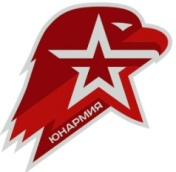 № п/пМероприятиеСроки1Формирование парадного расчета  юнармейцев.Сентябрь2Школьные чемпионат по легкой атлетикеСентябрьНаграждение Юнармейцев парадного расчета медалями Министерства обороны РФ " За участие в параде Победы 2019"Октябрь3Акция «Неделя добра» - оказание помощи пожилым людям и ветеранам.В течение года4ОФП команды юнармейцев. Марш-бросок, преодоление полосы препятствия.Октябрь5Подготовка по юнармейским навыкам (сборка - разборка автомата, магазина).Октябрь - ноябрь6Встречи с участниками локальных конфликтов (в рамках Декад и памятных дат).В течение года7Подготовка команды по огневой подготовке.Ноябрь8День героев Отечества. «Нет в России семьи такой, где б ни был памятен свой герой» - урок мужества.ДекабрьПрием в ряды ЮнармииСентябрь, апрель9Проведение Недели Памяти Жертв Холокоста, приуроченной к международному дню Памяти Жертв Холокоста и 75-летию освобождения лагеря смерти Аушвиц (Освенцим) силами Красной Армии Январь10Подготовка команды по огневой подготовке.ОФП команды юнармейцев.Февраль11Урок Победы, посвященный 75-й годовщине Победы советского народа в Великой Отечественной войне 1941-1945 годовМай12Военно-спортивный праздник, посвящённый 23 февраля.Февраль14Акция «Свет в окне» - оказание помощи ветеранам войны, одиноким и пожилым людям.Март15Акции  «Памятник у дороги», «Чистый обелиск» .Уход за памятниками погибших защитников Отечества. Возложение венков и цветовАпрель - май16Всемирному Дню здоровья (9 апреля) посвящается: антинаркотическая программа «Будущее начинается сегодня». Подготовка волонтеров.Апрель17Проведение акции Георгиевская лентаАпрель18Смотр строя и песни, посвященный Дню ПобедыМай19Встречи с ветеранами Великой Отечественной войны.Май20Почетный караул во время проведения митингов у памятника воинам-освободителям.Май, февраль21Участие в торжественном шествии,посвящённому празднику Победы.Май22Участие в акции «Бессмертный полк».Май22Подготовка команды к военно - спортивным играм «Победа», «Зарница», "Звездочка"В течение года